Learning hook
For an overview of this learning sequence download this PDF.Begin the lesson by explaining to students that we’re going to be writing a program that will allow us to determine the winner of a representative election – it could even be the election you run for student leaders at your school! But first, we need to understand the different ways that elections can occur. For that, watch the Counting your vote video from the Australian Electoral Commission.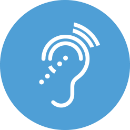 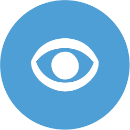 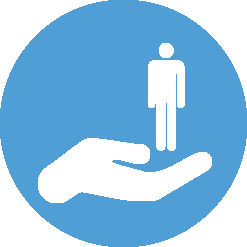 Depending on how you want to run the lesson, you may want to skip straight to the voting system explanations. However, it doesn’t hurt to give students a better understanding of the Australian democratic process anyway.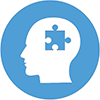 After  exploring the interactive, discuss with students which voting system is used at your  school when voting for student leaders. Why is that system used? Is it fair? How closely does it resemble one of the systems used in voting for the Australian parliament?Regardless of which system is used, one of the most important aspects of ensuring that an election is fair and appropriately conducted is to have a process for counting the votes accurately. When votes are collected using a secret ballot process on paper ballot forms, what are some of the potential issues? Have students come up with their own lists of issues and suggest possible solutions. They should include things such as:
Time consuming (use computers!)Possible to miscount (have someone check each vote after it is counted; use computers!)Potential for tampering with physical votes during counting (have multiple people check each vote
Use computers!)Have multiple people agree on the interpretation; use computers!)Ask the students to volunteer their issues. When they identify one, ask the group if they can think of a solution to the problem (possible solutions are listed above below each point as a guide). Students should identify that using a computer to count votes would solve most (if not all) of the issues they’ve identified. And that’s what we’re going to do!Learning map and outcomesShare the learning intentions for the activity. Tell students that the class will be:identifying the requirements of our software so that it accurately counts votes and determines a winner using our chosen voting systemdesigning and implementing appropriate algorithms to allow us to automate the vote counting processconsidering some of the issues and potential risks or problems our solution might introduce if it were to be adopted for larger, public elections.Learners have a clear understanding of what they are learning and can see how it fits into the bigger context.Learning inputBefore they start defining their requirements, it is important students have completely understood the different voting systems being used.The AEC Education site provides a resource called Topic 3 – What’s your vote worth? in their series on voting and elections. The introductory activity in this resource is an exploration of a hypothetical student election, and the associated worksheet is available as Topic 3 – Blackline Master 1 from the download link on the AEC Democracy Rules page.Using the teacher guide for the introductory activity, have students work through BLM1 with particular emphasis on the secret ballot elections (ie one first past the post, the other preferential).Over the course of this module, students will develop programs that correctly determine the winner of an election using two different types of voting systems:First past the postPreferential votingImplementation of the first past the post solution will give them an opportunity to familiarise themselves with the implementation of an algorithm based on a relatively simple set of requirements.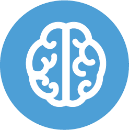 From there, students who develop confidence working with Python and with algorithm design can independently pursue development of the preferential algorithm, while support may be necessary to have all students develop an appropriate solution that takes into consideration any additional needs. 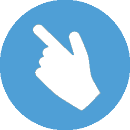 Learning constructionExplain to students that for the purposes of our program, the votes will have already been cast by voters and that the data has been stored in a comma separated text file, where each line represents a single vote with candidates listed in order of preference. Votes have been de-identified already so we don’t need to worry about that stage – we are simply going to use the data stored in the text file to work out who the winner of the election is.Tell students that their first task is to break down the steps that a program will need to perform to determine the winner in a 'first past the post' style election.
Consider walking them through the following process as a guide. 
Tell them:'There are a lot of assumed steps missing from the flow chart. Let’s have a think about what’s missing from the part where we read from the file.
At no point do we specify that we are going to be reading the file a line at a time (which makes sense since each vote is on a single line). Let’s add that, and change our loop slightly so that we repeat the part where we read a line, then check to see if it is the end of the file.
Next, we say that we will store the first preference in the votes list, but we don’t actually have a votes list yet, so we’ll make that at the start of the program.
Before we can put the value in the list, we need to extract it from the line. This means that we have to split the line up at the commas, and then store the first value.
When we store the vote, we’ll be appending it to the list so that it gets added to the other votes we have already seen.
Now we’ve got a more clearly defined process for reading the contents of our file!'
There are going to be variations that students come up with that will still yield the correct result - there is no single 'perfect' answer. In the end though, it should provide detail similar to that presented in the 'final' flowchart provided.Note that the final version is not the most efficient or 'best' solution (it doesn’t cope with a draw) so that’s an interesting point of discussion you can have with students when/if you show them this answer.Your students might come up with a better algorithm, and you should encourage them to solve the draw problem (the solution requires adding the winner(s) to a list by matching all candidates who have the highest number of votes, then printing each winner’s name out).
The final step is to convert their algorithm into code. The sample voting_fpp file provided shows you how the algorithm expressed as a flowchart is converted into Python code.Have students start their .py file by writing out the steps of their algorithm as code comments in the appropriate order, then translating these into Python instructions.A correctly formatted votes_FINAL sample file has also been provided, with the winner of the first past the post style election being Candidate Green.Students can then progress on to the preferential voting algorithm. Two sample flowcharts and solutions have been provided: First past post: Flowcharts and Preferential: Flowchartsone set where the algorithm uses 'buckets' to count votes (which is most analogous to the actual method used to count votes) then redistribute them as candidates are eliminatedthe other which tracks eliminated candidates and processes each vote independently every round.Both are acceptable approaches.
As in the previous example, the provided algorithms do not cope with a draw, but this time this is even more important – draws in earlier rounds that are not dealt with properly can lead to different results, and you’ll see this in action by running the code provided.
The fix to this is to ensure all candidates with the lowest vote are eliminated each round (not just one of them), and to check that if elimination of all candidates occurs in any round, the election should be declared a draw.Resources: Refer to these Python files: Preferential: code, First past post: Code, Preferential: code (buckets)Learning demoWhen students have completed their own voting programs, have them come up with their own set of votes (ie their own votes.txt file) that they can share with other people in the class to test each other’s algorithms.

They should always get the same answer, even if their code is different.When two students get different answers, the challenge then becomes working out whose algorithm is performing correctly, what the problems are with the incorrect one and how they can be corrected.As a final reflection and consolidation activity, ask them to write a 300–500 word response to this statement:The voting systems used in Australian elections at all levels of government can be defined in algorithmic terms, so the counting of votes can be performed easily and reliably using computer software. However, modern elections still take place using paper ballots and secret ballot boxes across the country, where people present physically to the polling place in their local community. What are some of the reasons, both technical and social, that might prevent Australia from moving to a fully online, electronic voting system?Have them share their responses with other students through either an online collaboration tool (such as Google Docs or Padlet), a Post-it thought wall or in small-group discussions. Compile a class list of possible reasons based on their responses.Learning reflectionStudents reflect on their learning in this activity using the Triangle-Circle-Square strategy where they:Triangle: identify three important points they have discovered from the lesson (these can be about any aspect of the activity they choose)Square: write down anything that 'squares' with their thinking (ie that they agree with). This might be a good way of consolidating their thinking around the merits and risks of voting electronicallyCircle: what thoughts are still 'circling' in their head? Are there any questions they still have about either writing and implementing algorithms, or about voting generally?You can use the responses from this activity to identify any areas that might need extra attention in future lessons, and to get a sense of how far students have progressed in their understanding.ResourcesAustralian Electoral Commission: 'Counting your vote' interactiveAustralian Electoral Commission: 'What’s your vote worth?' resourceAustralian Electoral Commission: 'Blackline Master 1' resourcePython file: Voting_fppPython file: Voting_FINALPython file: Preferential: codePython file: Preferential: code (buckets)Python file: First past post: CodeSample flowchart: First past postSample flowchart: PreferentialsTriangle-Circle-Square reflection pieceCurriculum linksFor a detailed explanation of the content descriptions featured in this learning sequence, please download this PDF.AssessmentFormative assessmentThe way the activities have been structured provides ample opportunities for formative assessment while the learning takes place. The list below identifies the various stages in the activities where student progress can be evaluated. Note that this does not need to be a formal process, but feedback to students is always encouraged and these opportunities naturally occur in the lesson sequence.Student responses to teacher promptsCorrectness and detail present in flowchartsAbility to articulate requirements of software explicitly throughout the design and implementation processTranslation of algorithm design into code during implementationStudent progress and engagement after direct instruction or intervention during program developmentPeer collaborationThoroughness of testing and correctness of algorithm when program is executedDepth of thinking and analysis associated with exploration of electronic votingContributions to class collaborative activitiesReflection on learning through the Triangle-Square-Circle activityWhere students are struggling to articulate their progress towards the learning goals, teachers should consider intervention strategies that will support the students to overcome sticking points, or to address any skill or knowledge gaps the student may have.Summative assessment rubricTeachers should always present summative assessment rubrics that are tailored to meet the specific learning goals identified for any assessment item. These should be explicit, identify the specific knowledge, understanding and skills that should be demonstrated, and use measurable outcomes and language that students can understand.
The rubric below is not meant to be used as a task rubric – it has been produced to assist teachers to determine the appropriate level of knowledge and understanding of the key concepts presented in the activities for student achievement at each grade level. This should be used alongside the Australian Curriculum achievement standards and any school or jurisdiction guidelines for summative assessment purposes.
Think of the depth of knowledge and understanding as being a continuum – students who are operating at a relational level, for example, will also be able to demonstrate the multi-structural knowledge acquisition presented.Links with Digital Technologies Curriculum AreaLinks with Digital Technologies Curriculum AreaStrandContent DescriptionProcesses and Production SkillsAcquire, store and validate data from a range of sources using software, including spreadsheets and databases (AC9TDI8P01) .Define and decompose real-world problems with design criteria and by creating user stories (AC9TDI8P04) .Design algorithms involving nested control structures and represent them using flowcharts and pseudocode (AC9TDI8P05) .Evaluate existing and student solutions against the design criteria, user stories and possible future impact (AC9TDI8P10) .Depth of knowledgeDepth of knowledgeDepth of knowledgeDepth of understandingDepth of understandingCriteriaPre-structuralUni-structuralMulti-structuralRelationalExtended abstractDefining problems and solutionsStates the problem being addressed and that solutions can be created using softwareUnderstands that to create a digital solution to a problem you must first define that problem in clear termsCan identify how a suggested solution addresses specific aspects of the problem that has been definedExplains the role each aspect of the solution plays in solving the problem, and any interdependence between themDraws on their knowledge of the solution and the context in which is it used to identify constraints, limitations and indirect consequences of its implementationAlgorithm designStates the algorithm in very broad and ambiguous termsIs able to provide a clear sequence of steps that perform the algorithm, but does so in broad termsIdentifies the appropriate sequence of steps in a correct algorithm with sufficient detail to ensure it can be repeatedDesign of the algorithm is correct, unambiguous and uses appropriate metalanguage to describe steps in the processCan generalise the algorithm such that it works for varied data and rare or exception cases, and is applicable in additional contextsAlgorithm implementationAttempts are made to implement the algorithm but significant assistance is required to do soCan implement some aspects of the algorithm but needs assistance to structure code correctly and manage control structuresCan translate the main elements of the algorithm into code with minimal assistance and generate correct answers with common data. Comments are added to the code to explain stepsCorrect translation of the algorithm with no assistance. Generates correct answers from data sets that are unfamiliar or uncommon. Code is documentedAlgorithm implementation is well structured and minimises repetition. Code deals with rare / exception cases and is well documentedInteractions and impactStates that computer programs are beneficial in unspecific, broad termsIs able to state examples of the impact and use of the algorithm covered in classUses general terms to describe how the algorithm is beneficial and can be used in other, familiar contextsDraws on personal experience to explain both benefits and potential risks as a direct result of the program / algorithmUses evidence and experience to present the positive and negative social and technical implications of the program / algorithm in a variety of contextsApproximate grade levelEDCBA